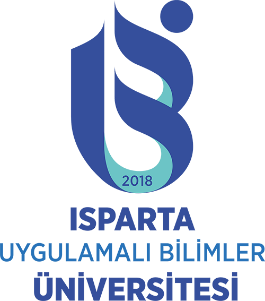 T.C. ISPARTA UYGULAMALI BİLİMLER ÜNİVERSİTESİErasmus Ofis Koordinatörlüğü’ne(TAAHHÜTNAME)Erasmus+ kapsamındaki öğrenci/personel hareketliliğine çevrimiçi olarak http://basvuru.isparta.edu.tr/erasmus adresinden yaptığım başvurumdaki bilgilerin doğru ve eksiksiz olduğunu taahhüt ederim. Öğrencinin/personelinAdı Soyadı:Akademik birimi:Tel:Eposta:Tarih:İmza:Lütfen bu belgeyi doldurup imzaladıktan sonra Erasmus başvuru sayfasına yükleyiniz. 